    Midwest Region of Nar-Anon Family Groups        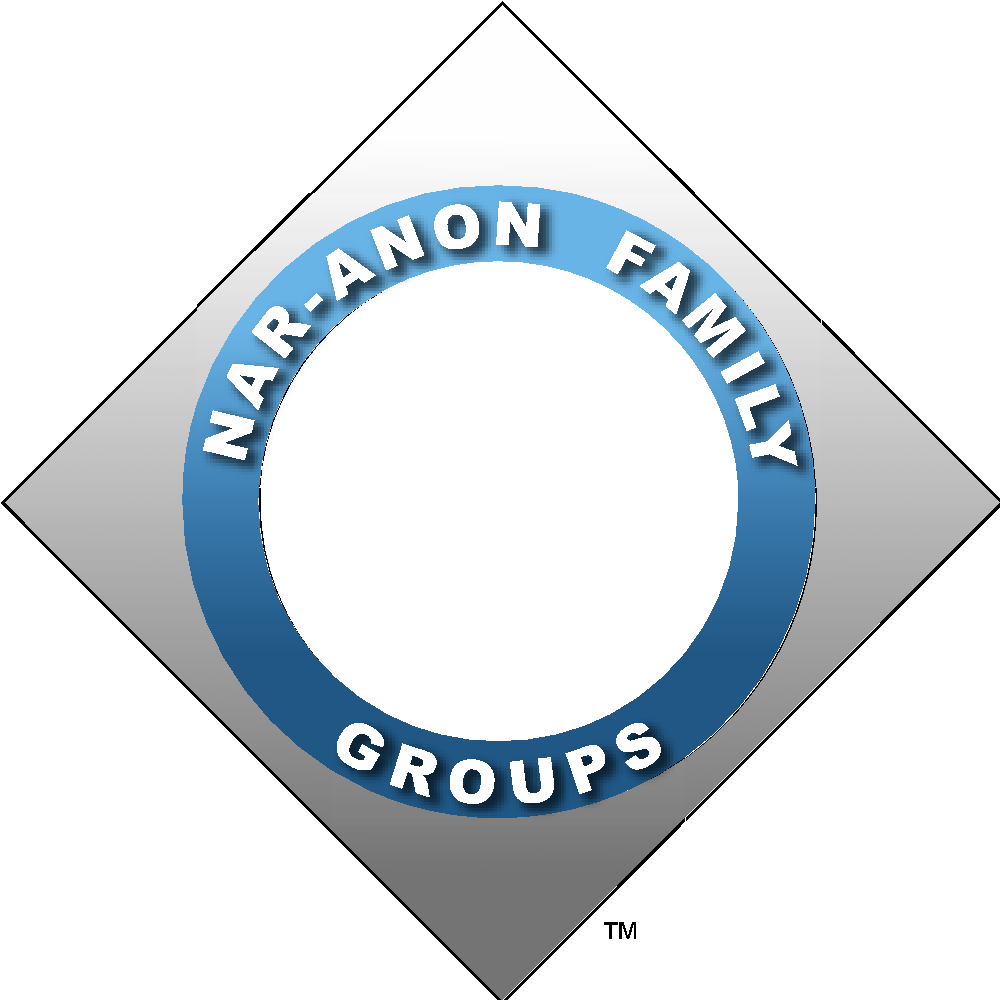 2023 WSC MotionsMeeting 8Motions 71- 80Sunday March 19, 20236:30 - 7:30 PM CentralJoin Zoom Meetinghttps://us02web.zoom.us/j/85265241154?pwd=B5sR48rFyp7EF9rDZTmN6lpXmZhPUz.1ORMeeting ID: 852 6524 1154Passcode: 765688One tap mobile+13092053325,,85265241154#,,,,*765688# US+13126266799,,85265241154#,,,,*765688# US (Chicago)Recordings are available upon requestPlease use this document to add notes from discussion - Bring back to your group - Tally votes from your members - Place final vote onto the Motion Region Tally SheetReturn Emails: delegate@naranonmidwest.org & altdelegate@naranonmidwest.orgMotion 71:  In Guide to Local Services, Duties of Group Officers, on page 4-2, after Treasurer Duties, before Group Service Representative, add new trusted servant positions:Literature chairOrders conference approved literature (CAL) for the groupDistributes Conference Approved Literature to membersAnnounces available inventory and cash. Inform in writing to secretary for recording inSecretary Book.Alternate Group Service RepresentativeShould be familiar with the Nar-Anon Guides for Local and World ServicesAttend area meetings and region assembliesIn the Group Service Representative’s absence, perform the duties of Group ServiceRepresentative.Motion Applies To: Policy and GuidelinesMaker: Region One IranIntent: Introduction of further service positions in groupsRationale: The officers should be clearly defined.Financial Impact: None anticipatedVote: ___________ (Yes-No-Abstain)Discussion Notes: **************************************************************************************************Motion 72:  In the Guide to Local Services, page 4-2, last paragraph, revise to:A GSR may serve as an officer in a subcommittee in be an officer of their area. If a GSR holds office at the area level, they may only vote as a GSR.Motion Applies To: Policy and GuidelinesMaker: Region One IranIntent: It allows everyone to serveRationale: To respect and apply rotation of service, each member in the structure should have one service at a time. Having simultaneous Group Service Representative and service position in Area structure will have negative impact since Group Service Representative has voting right in Area meeting and hence influences the outcome of decisions.Financial Impact: None anticipatedVote: ___________ (Yes-No-Abstain)Discussion Notes: **************************************************************************************************Motion 73:  In the Guide to Local Services, page 4-3 in English version, Sample Group Business Meeting Format, Renaming “Sample Group Business General Consensus Meeting Agenda” and on page 4-5 reviseBusiness General Consensus MeetingsBusiness General consensus meetings are held regularly to discuss any issue pertainingto the welfare of the groupMotion Applies To: Policy and GuidelinesMaker: Region One IranIntent: Creating attraction for greater participation membersRationale: Low participation in business meetings due to the word of “business”. The term of “general consensus” is more in line with Tradition 2 and concept 6.Financial Impact: None anticipatedVote: ___________ (Yes-No-Abstain)Discussion Notes: **************************************************************************************************Motion 74:  In the Guide to Local Services, at 5-1 and 6-1, replace the first sentences in Sections 5 and 6.In Section 5, Area Structure, at 5-1,Remove the first sentence:Areas are convenient segments into which a region may be divided.”Replace with:An area may be formed by Nar-Anon groups, with similar circumstances, to join togetherfor mutual support and cooperation, and to provide a two-way communication channel toexpress the groups’ conscience with their selected region.In Section 6, Region Structure, at 6-1,Remove the first sentenceThe region is comprised of areas located within its geographic boundaries.Replace with:A region may be formed by areas and/or independent groups to join together for mutualsupport and cooperation, and to provide a two-way communication channel to express the groups’ conscience with the World Service Conference through the delegate and alternate delegate.Motion Applies To: Policy and GuidelinesMaker: Global Online RegionIntent: Because of group autonomy in forming areas and regions, remove the constraints of geographical locations in the formation of areas and regions, recognize that regions are no longer divided into areas, but formed from groups and areas, and to make clear that groups can create and be part of a region without being part of an area. While this motion changes two different sections, the intent and effect of the changes are similar, and make most sense when done together.Rationale: There have been times and places where the areas and regions overlapped. Previous changes to the Guide to Local Services made it clear that only groups themselves could determine which areas and regions they would join, thus boundaries and geographical restrictions have become inappropriate. Regions once were, but no longer are, defined by the Board of Trustees, and divided into areas by the assemblies. Today, geography has even less meaning for some virtual meetings. Even virtual groups that intend to eventually return to in-person meetings have very remote virtual members, so location is less significant. There are many virtual groups, and even a region, that have no geographical locality at all.Financial Impact: This does not require existing area and regions to make any changes.The only cost is the revision of the Guide to Local ServicesVote: ___________ (Yes-No-Abstain)Discussion Notes: **************************************************************************************************Motion 75:  In Guide to Local Services, Regional Structure, RSC Officers, Chair, page 6-1, add this bullet to chair’s duties:A working knowledge of Nar-Anon’s Twelve Steps, Traditions, Concepts of Service, theNar-Anon Guides for Local and World Services, and standing rules of the region in conjunction with Robert’s Rules of Order.Motion Applies To: Policy and GuidelinesMaker: Region One IranIntent: Better conducting regional and assembly meetingsRationale: Time will be wasted during the meeting if the chair is not aware of these principles, and at the same time voting procedure may not be right so again and again need to be changed.Financial Impact: None anticipatedVote: ___________ (Yes-No-Abstain)Discussion Notes: **************************************************************************************************Motion 76:  To define that a region service structure can be formed without an area service structure, two family groups located within geographic boundaries of a region are enough to form a regional service structure, by making the necessary amendments to the Guide to Local Services, page 6-1, section REGIONAL STRUCTURE, by inserting text as indicated:The region is comprised of areas located within its geographic boundaries. Approval for the formation of a region rests solely with the groups within the proposed region. Two family groups are enough to form a region. There may be multiple regions established in a state, province, or country. The region supports areas and groups by providing opportunities for them to communicate with each other, acting on behalf of their common interest and encouraging growth of the fellowship. The structure consists of the regional service committee (RSC) and the regional service assembly (hereafter assembly).Motion Applies To: Policy and GuidelinesMaker: Russia Service Board of TrusteesIntent: Regions with a small number of groups gain the ability to participate in the expression of the group conscience of the Nar-Anon Fellowship at the World Service Conference.Rationale: Regions with a small number of groups gain the ability to participate in the expression of the group conscience of the Nar-Anon Fellowship according to the Tradition Nine, the Concepts One and Two of Service and acquire resources to advance the growth of our fellowship in their country.Financial Impact: NoneVote: ___________ (Yes-No-Abstain)Discussion Notes: **************************************************************************************************Motion 77:  Motion withdrawnIn the Guide to Local Services, page 6-1 in English version, section Regional Structure, revise the first paragraph to include mention of virtual groups, as indicated below:Regional StructureThe region is may be comprised of areas located within its geographic boundaries. Virtualgroups can also comprise a region within a country and be registered as a regional servicestructure and provide centralized services to the fellowship within that country. Groups voice group conscience through only one region, not multiple. Approval for the formation of a region rests solely with the groups within the proposed region. There may be multiple regions established in a state, province, or country. The region supports areas and groups by providing opportunities for them to communicate with each other, acting on behalf of their common interest and encouraging growth of the fellowship. The structure consists of the regional service committee (RSC) and the regional service assembly (hereafter assembly).Motion Applies To: Policy and GuidelinesMaker: Russia Service Board of TrusteesIntent: The unity of Nar-Anon Service Structure in accordance with the legislation of the country where this regional service structure is registered.Rationale: Regardless of the country of residence of members of virtual groups, the Regional Service Committee is created in the spirit of unity according to the Nar-Anon Service Structure described in the Guide to World Services, and provides service to virtual groups in compliance with the legislation of the country where this regional service structure is registered in order to avoid conflicts of interest due to differences in the laws of countries and their cultural issues.Financial Impact: If this proposal is not accepted, there may be legal consequences leading to penalties against the legal entity of the region.Vote: ___________ (Yes-No-Abstain)Discussion Notes: **************************************************************************************************Motion 78:  Move to revise the Guide to Local Services, English version, 21-07-02, on page six-dash-eight (6-8), under the boldface, left-justified heading, Delegates, so the final (12th) bullet’s first sentence reads:Become active members of a World Service Committee and voluntary participating members of the online World Representatives Forum Nar-Anon/Narateen Family Groups(WRFNFG).Motion Applies To: Policy and GuidelinesMaker: Northern California RegionIntent: To acknowledge in guidelines a further existing integral feature of service provided by and for regions whereby delegates, alternates, and representatives (as defined) may voluntarily meet and participate in an ongoing, online, virtual space to exercise a practice of applying the Twelve Concepts of Nar-Anon Service in the context of executing their trusted servant role of communication and information interchange with peers, worldwide, on behalf of personal progress for their regions’ members while simultaneously enhancing growth, unity, and the integrity and effectiveness of Nar-Anon/Narateen services themselves throughout the global fellowship.Rationale: Cited bullet currently notes one opportunity linking regional representatives inregular, ongoing service; "a world service committee." Formally and evenly inviting delegates, alternates, and representatives to all existing international service opportunities promotes a broader sharing of experience, strength, understanding, and growth among peers — our full fellowship. In this forum, 75+ trusted servants from some 20+ nations are available to one another to exchange perspectives and deliberate in day-to-day collaboration on behalf of Nar-Anon's unity, growth, effectiveness, and ambient goodwill. This motion adds a further opportunity for international service, moves the fellowship toward an imminent online global future, and promotes the exercise of all Nar-Anon's tools of personal recovery to achieve changes within. "As we change in such ways as these, we change the world about us and all the people in our world for the better." [Helping, Blue Booklet, p.13, © NFGH, Inc., 1971].Financial Impact: As proposed, costs and expenses of the ongoing operation of thisservice opportunity would be borne by the represented regions and other similar entities,as guidelines describe, electing to participate.Vote: ___________ (Yes-No-Abstain)Discussion Notes: **************************************************************************************************Motion 79:  Move to revise the Guide to Local Services, English version, 21-07-02, page six-dash-eight (6-8), under the boldface, left-justified heading, Alternate Delegates, so the final (6th) bullet reads:Alternate delegates may join world service committees, which are listed under Delegates (a list of which is found in the back of this book) and, through voluntary participation in the online World Representatives Forum Nar-Anon/Narateen Family Groups (WRFNFG), may also serve to support and enhance the efforts and objectives of their regional delegate.Motion Applies To: Policy and GuidelinesMaker: Northern California RegionIntent: To acknowledge in guidelines a further existing integral feature of service provided by and for regions whereby delegates, alternates, and representatives (as defined) may voluntarily meet and participate in an ongoing, online, virtual space to exercise a practice of applying the Twelve Concepts of Nar-Anon Service in the context of executing the trusted servant role of communication and information interchange with peers, worldwide, on behalf of personal progress for their regions’ members while simultaneously enhancing growth, unity, and the integrity and effectiveness of Nar-Anon/Narateen services themselves throughout the global fellowship.Rationale: Cited bullet currently notes one opportunity linking regional representatives inregular, ongoing service; "world service committees." Formally and evenly inviting delegates, alternates, and representatives to all existing international service opportunities promotes a broader sharing of experience, strength, understanding, and growth among peers — our full fellowship. In this forum, 75+ trusted servants from 20+ nations are available to one another to exchange perspectives and deliberate in day-to-day collaboration on behalf of Nar-Anon's unity, growth, effectiveness, and ambient goodwill. This motion adds a further opportunity for international service, moves the fellowship toward an imminent online global future, and promotes the exercise of all Nar-Anon's tools of personal recovery to achieve changes within. "As we change in such ways as these, we change the world about us and all the people in our world for the better." [Helping, Blue Booklet, p.13, © NFGH, Inc., 1971]Financial Impact: As proposed, costs and expenses of the ongoing operation of this service opportunity would be borne by the represented regions and other similar entities, as guidelines describe, electing to participate. Printing costs in GSW's 2023 release will likely be negligible for these additional 37, or so, words. Nevertheless, secretarial, Board of Trustees, World Service Conference, P & G, and LitCom committee time is appreciated and is invaluable.Vote: ___________ (Yes-No-Abstain)Discussion Notes: **************************************************************************************************Motion 80:  In the Guide to Local Services, Regional Structure, RSC Officers, page 6-2, subsection Duties, remove first duty of Vice Chair:Acts as parliamentarian for the RSCMotion Applies To: Policy and GuidelinesMaker: Region One IranIntent: Compliance with Nar-Anon principlesRationale: Parliamentary rules are not compatible with spirituality of our meetings.Financial Impact: NoneVote: ___________ (Yes-No-Abstain)Discussion Notes: **************************************************************************************************